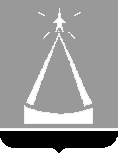 СОВЕТ ДЕПУТАТОВГОРОДСКОГО ОКРУГА ЛЫТКАРИНОРЕШЕНИЕ20.10.2021 № 149/19г.о. ЛыткариноОб утверждении Прогнозного плана (программы)приватизации муниципального имущества городского округа Лыткарино Московской областина 2022-2024 годыВ соответствии с Федеральным законом от 21.12.2001 №178-ФЗ «О приватизации государственного и муниципального имущества», Федеральным законом от 06.10.2003 №131-ФЗ «Об общих принципах организации местного самоуправления в Российской Федерации», Постановлением Правительства Российской Федерации от 26.12.2005 №806 (в ред. Постановления Правительства РФ от 29.12.2020 №2352), Уставом городского округа Лыткарино Московской области, Совет депутатов городского округа ЛыткариноРЕШИЛ:Утвердить Прогнозный план (программу) приватизации муниципального имущества городского округа Лыткарино Московской области на 2022-2024 годы согласно приложению к настоящему решению.Настоящее решение вступает в силу с 01.01.2022.Решение Совета депутатов городского округа Лыткарино от 15.10.2020 № 24/3 «Об утверждении Прогнозного плана (программы) приватизации муниципального имущества городского округа Лыткарино Московской области на 2021-2023 годы» считать утратившим силу с 01.01.2022.Опубликовать настоящее решение в средствах массовой информации.Председатель Совета депутатов городского округа Лыткарино                                                             Е.В. СерёгинПриложение к решению Совета депутатов городского округа Лыткариноот 20.10.2021 №149/19ПРОГНОЗНЫЙ ПЛАН (ПРОГРАММА)ПРИВАТИЗАЦИИ МУНИЦИПАЛЬНОГО ИМУЩЕСТВА ГОРОДСКОГО ОКРУГА ЛЫТКАРИНО МОСКОВСКОЙ ОБЛАСТИ НА 2022-2024 ГОДЫРаздел I. ЗАДАЧИ ПРИВАТИЗАЦИИ ИМУЩЕСТВА ГОРОДСКОГО ОКРУГА ЛЫТКАРИНО МОСКОВСКОЙ ОБЛАСТИПрогнозный план (программа) приватизации муниципального имущества городского округа Лыткарино Московской области (далее по тексту - программа приватизации) разработан в соответствии с Федеральным законом от 21.12.2001 N 178-ФЗ "О приватизации государственного и муниципального имущества", Федеральным законом от 06.10.2003 N 131-Ф3 "Об общих принципах организации местного самоуправления в Российской Федерации".Основными задачами приватизации муниципального имущества в 2022-2024г.г. как части формируемой в условиях рыночной экономики системы управления муниципальным имуществом являются оптимизация структуры муниципальной собственности за счет приватизации муниципального имущества, не используемого для обеспечения функций и задач органов местного самоуправления городского округа Лыткарино Московской области, а также создание условий для развития рыночных отношений и устойчивого экономического развития, условий для привлечения внебюджетных инвестиций в реконструкцию и ремонт недвижимого имущества, создание благоприятной экономической среды для развития бизнеса, прежде всего малого и среднего.Главными целями приватизации являются:обеспечение поступления неналоговых доходов в бюджет городского округа Лыткарино Московской области от приватизации муниципального имущества;сокращение расходов из бюджета городского округа Лыткарино Московской области на содержание имущества.Влияние приватизации на структурные изменения в экономике: в перспективе увеличение доходной части бюджета вследствие привлечения инвестиций, создания дополнительных рабочих мест, налоговых доходов от деятельности предприятий.Реализация указанных задач будет достигаться за счет проведения полной инвентаризации и независимой оценки имущества. Цена продажи объектов будет устанавливаться с учетом рыночной стоимости, определенной в соответствии с требованиями Федерального закона от 29.07.1998 N 135-Ф3 "Об оценочной деятельности в Российской Федерации".Органом, осуществляющим функции по приватизации муниципального имущества, является Комитет по управлению имуществом г. Лыткарино.Согласно программе приватизации предполагается приватизировать 3 объекта недвижимости на общую сумму – 11 836,9  тыс. рублей.Приватизация муниципального имущества, не включенного в настоящую Программу, может быть осуществлена на основании дополнений и изменений, утвержденных решением Совета депутатов городского округа Лыткарино Московской области.Муниципальное имущество, включенное в настоящую Программу и не приватизированное в установленном году, реализуется в последующие годы без принятия дополнительного решения.Раздел II. МУНИЦИПАЛЬНОЕ ИМУЩЕСТВО ГОРОДСКОГО ОКРУГА ЛЫТКАРИНО МОСКОВСКОЙ ОБЛАСТИ, ПРИВАТИЗАЦИЯ КОТОРОГО ПЛАНИРУЕТСЯВ 2022-2024 ГОДЫПЕРЕЧЕНЬМУНИЦИПАЛЬНОГО ИМУЩЕСТВА ГОРОДСКОГО ОКРУГА ЛЫТКАРИНО МОСКОВСКОЙ ОБЛАСТИ, ПОДЛЕЖАЩЕГО ПРИВАТИЗАЦИИ В 2022-2024 г.г.Nп/пНаименованиеобъекта,характеристикиМестонахождениеСпособприватизацииСрокприватизацииПрогнозируемая сумма поступлений, тыс. руб.1Помещение, назначение: нежилое, площадью 95,9 кв.м, этаж цокольный, кадастровый номер 50:53:0020103:2581Московская область, городской округ Лыткарино, г.Лыткарино, ул. Ухтомского, д.25, пом.IIIоткрытый аукцион20222685,22Помещение, назначение: нежилое, площадью 319,7 кв.м, этаж подвал, кадастровый номер 50:53:0010203:1119Московская область, г.Лыткарино, ул. Первомайская, д.18/5, пом.IIIоткрытый аукцион20237992,53Помещение, назначение: нежилое, площадью 41,4 кв.м, этаж подвалМосковская область, г.Лыткарино, ул. Советская, д.11, кв.2открытый аукцион20241159,2